ЗАЯВКАна оказание услуги по разработке (упаковке) франшизы субъекта МСП в центре поддержки предпринимательства центра «Мой бизнес» в 2024 годуДокументы, прилагаемые к заявке:Заверенная руководителем карточка организации с указанием банковских реквизитов и информации о наличии печати.Настоящим Заявитель подтверждает свое соответствие следующим требованиям:а) Заявитель является субъектом малого и среднего предпринимательства в соответствии с Федеральным законом от 24.07.2007 № 209-ФЗ «О развитии малого и среднего предпринимательства в Российской Федерации» или является налогоплательщиком «Налога на профессиональный доход» в соответствии с Федеральным законом от 27.11.2018 № 422-ФЗ «О проведении эксперимента по установлению специального налогового режима «Налог на профессиональный доход»;б) у Заявителя отсутствует просроченная задолженность по уплате налогов и иных обязательных платежей в бюджеты бюджетной системы Российской Федерации;в) Заявитель зарегистрирован в качестве налогоплательщика на территории Красноярского края;г) Заявитель не является кредитной организацией, страховой организацией (за исключением потребительских кооперативов), инвестиционным фондом, негосударственным пенсионным фондом, профессиональным участником рынка ценных бумаг, ломбардом;д) Заявитель не является участником соглашений о разделе продукции;е) Заявитель не осуществляет предпринимательскую деятельность в сфере игорного бизнеса;ж) Заявитель не является в порядке, установленном законодательством Российской Федерации о валютном регулировании и валютном контроле, нерезидентом Российской Федерации, за исключением случаев, предусмотренных международными договорами Российской Федерации;з) экономическая деятельность Заявителя не приостановлена в установленном действующим законодательством порядке;и) в отношении Заявителя не проводятся процедуры ликвидации или банкротства.Я, _______________________________________________, ознакомлен(а) с порядком, условиями и сроками                                          (указать ФИО)предоставления услуги АНО «ККЦРБ МКК»._________________ / _______________________		               ____________             (подпись)		           (расшифровка собственноручно)			                                    (дата)М.П.СОГЛАСИЕ НА ОБРАБОТКУ ПЕРСОНАЛЬНЫХ ДАННЫХВ соответствии с требованиями Федерального закона от 27.07.2006 г. № 152-ФЗ 
«О персональных данных» НАСТОЯЩИМ ВЫРАЖАЮ, СОГЛАСИЕ  АНО «ККЦРБ МКК» 
(ИНН 2464154029, ОГРН 1202400026597) на обработку, запись, систематизацию, уточнение (обновление, изменение), извлечение, хранение и использование персональных данных, содержащихся в настоящей заявке,  с целью получения заявленных услуг, а так же направления мне информации об услугах, оказываемых АНО «ККЦРБ МКК», посредством вышеуказанного номера телефона и e-mail адреса, а так же ВЫРАЖАЮ СОГЛАСИЕ на передачу (распространение, предоставление, доступ) персональных данных, содержащихся в настоящей заявке, третьим лицам, привлекаемым к исполнению указанных действий. Настоящим я уведомлен о своем праве отзыва согласия путем направления заявления об отзыве согласия в письменной форме по месту нахождения АНО «ККЦРБ МКК». Срок действия согласия: с даты, указанной в настоящей заявке, и по истечении 30 дней с момента получения отзыва согласия на обработку персональных данных, за исключением случаев, прямо  предусмотренных  Федеральным законом от 27.07.2006 г. № 152-ФЗ «О персональных данных», когда такая работа с персональными данными может быть продолжена оператором. Настоящим Я ПОДТВЕРЖДАЮ, что все указанные в настоящей заявке данные (включая номер телефона и e-mail адрес) верные и я готов(а) нести все риски, связанные с указанием мной в настоящей заявке недостоверных данных.Настоящим Я ВЫРАЖАЮ СВОЕ СОГЛАСИЕ на передачу информации и сведений обо мне, указанных в настоящей заявке, на цифровую платформу мсп.рф (в соответствии с требованиями приказа Минэкономразвития РФ от 26.03.2021 № 142), в реестр получателей поддержки (в соответствии с требованиями Федерального закона от 24.07.2007 № 209-ФЗ), а также Главному распорядителю бюджетных средств – Агентству развития малого и среднего предпринимательства Красноярского края для подтверждения достижения результата предоставления субсидии._____________________________                  (должность руководителя)_________________ / _______________________		               ____________             (подпись)		           (расшифровка собственноручно)			                                    (дата)М.П.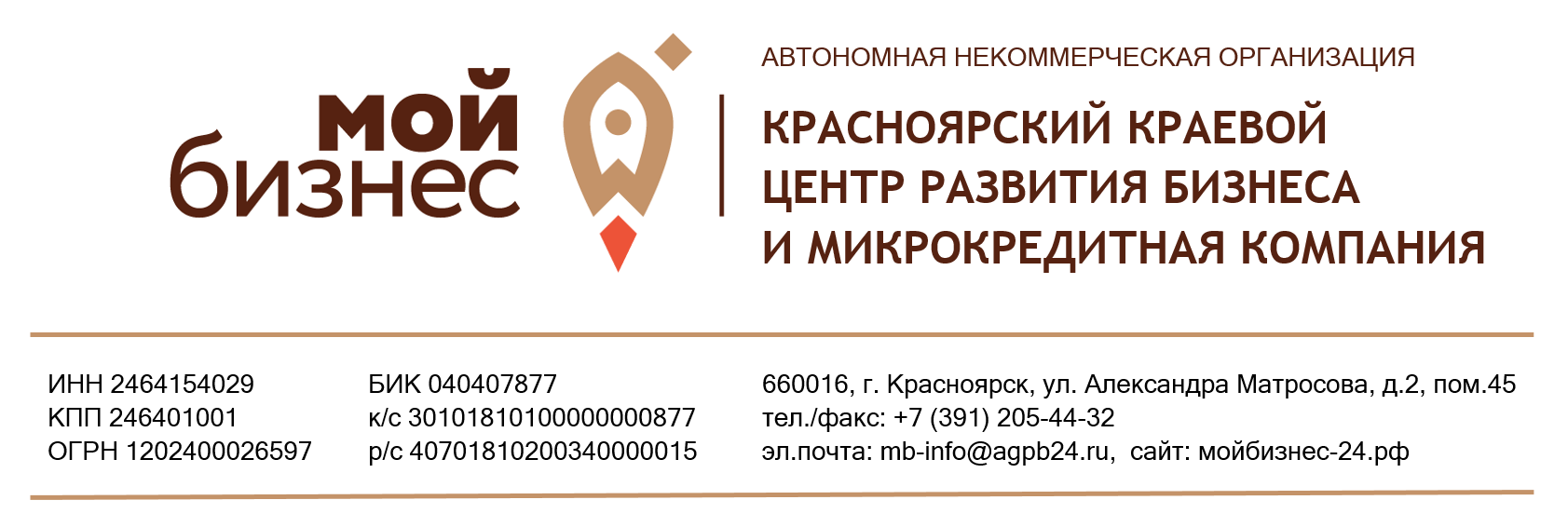 Наименование организации/ФИО индивидуального предпринимателя/(с указанием организационно-правовой формы)Торговое наименование / брендИННЮридический (фактический) адрес организации/индивидуального предпринимателяОсновной вид деятельности (указать код ОКВЭД с расшифровкой)ФИО руководителя, должностьПаспортные данные руководителя организации/индивидуального предпринимателя(дата рождения, серия и номер паспорта)Контактное лицо (ФИО, телефон, e-mail)Регистрация товарного знака Да, __________________________________(указать № регистрации товарного знака) НетДействующий бизнес более 3-х лет Да НетКраткое описание вида деятельности и продуктаСайт компании/соцсетиКоличество работников в компаниив 2023 г. (факт) _____________________в 2024 г. (на дату подачи заявки) _______в 2025 г. (план) ______________________Годовой оборот (выручка), в рубляхв 2023 г. (факт) _____________________в 2024 г. (на дату подачи заявки) _______в 2025 г. (план) ______________________Как узнали о центре «Мой бизнес»